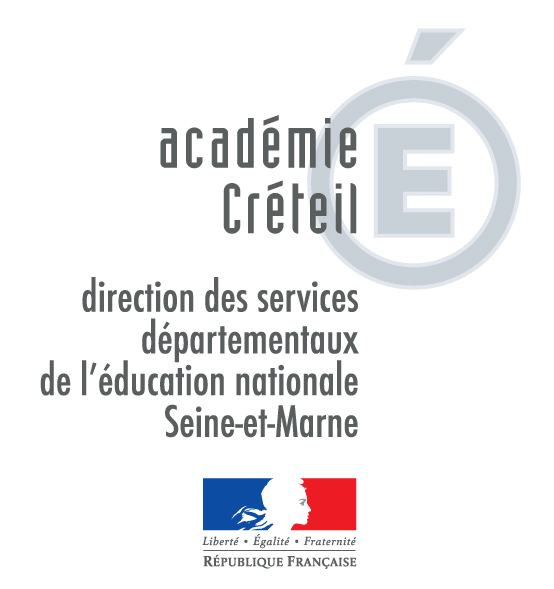  * Les RPS, lorsqu’ils sont de nature individuelle, font l’objet d’un signalement directement envoyé à l’autorité administrative jugée compétente : le directeur, l’IEN, la DSDEN : ce.93sg@ac-creteil.fr et sante.securite.travail93@ac-creteil.fr ou le CHSCT : secretairechsct93@ac-creteil.fr suivant le cas.  Ils peuvent intégrer le DUERP s’ils sont de nature collective ou en cas de besoin.                 DSDEN 93 –  Janvier 2019Registre Santé et Sécurité au Travail : Fiche de signalement d’un risque n°Cette fiche concerne les risques et/ou propositions d’améliorations des conditions de travail signalés par un personnel ou un usager de l’école. Elle doit être numérotée et archivée (10 fiches minimum) pour constituer un registre SST. Une école peut faire le choix d’un registre distinct pour les personnels et pour les autres usagers de l’école (parents, ATSEM, Intervenants Extérieurs, etc.).Coordonnées de l’école : Circonscription :                                                                      Numéro RNE :                                        Ecole Maternelle      Ecole Elémentaire      Ecole PrimaireNom de l’école :      Adresse :                                                                                Tél :                                                        Mail :Une photo permettant de comprendre le risque encouru est souhaitable et peut venir en appui à cette fiche. risque déjà signaléNom et prénom de la personne qui a rempli cette fiche : En qualité ou fonction de : Date :                                   Signature du rédacteur : Le cas échéant, avis du directeur ou mesures conservatoires ou améliorations prises par lui :Problème soumis au prochain conseil d’école :  oui   non Information transmise par le directeur ou son représentant : à la mairie*,  à l’IEN  à la DSDEN  au CHSCT Par   mail   courrier   autre : 
Date :                                   Signature du directeur :
                                                  ou de son représentant 